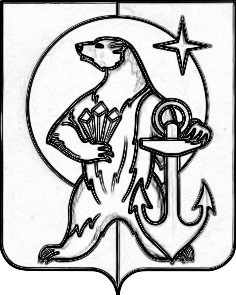 РОССИЙСКАЯ ФЕДЕРАЦИЯЧУКОТСКИЙ АВТОНОМНЫЙ ОКРУГМУНИЦИПАЛЬНОЕ БЮДЖЕТНОЕ ОБЩЕОБРАЗОВАТЕЛЬНОЕ УЧРЕЖДЕНИЕ«ЦЕНТР ОБРАЗОВАНИЯ г.Певек»П Р И К А ЗСогласно Положению об организации индивидуального отбора обучающихся для получения основного общего и среднего общего образования с углубленным изучением отдельных учебных предметов или для профильного обучения в МБОУ Центр образования г.Певек (утв. приказом ОО от 05.05.2018 №02-02/320) на основании личных заявлений обучающихся, аттестатов об основном общем образовании с учетом результатов государственной итоговой аттестации за курс основного общего образования, приказов от 02.08.2019г. №66, от 19.08.2019 №74 «О зачислении в 10 класс»приказываю: Организовать в 2019-2020 уч.г. на базе 10-х классов очной формы обучения группу с углубленным изучением математики в следующем составе:10А класс (кл.руководитель Котовчихина Е.В.):Венжик Е.;Гришанов В.;Лукьянова П.;Лунева П.;Пономарь В.;Ракова А.;Семеняка З.;10Б класс (кл.руководитель Фокина Л.А.):Берсенева С.;Вигантс Л.;Кабаков В.;Кириленко В.;Малых К.;Пивовар Е.;Попова А.;Саполева В.;Скрипник Г.;Стадникова В.Классным руководителям 10-х классов Котовчихиной Е.В., Фокиной Л.А.:оформить списки обучающихся в классных журналах по уровням изучения математики на соответствующих страницах;довести до сведения обучающихся и их родителей (законных представителей) содержание данного приказа.Контроль исполнения приказа возложить на заместителя директора по УМР Смольянинову Н.А., заместителя директора по УМР.И.о. директора  МБОУ Центр образования г. Певек  			А. Б. СирченкоС приказом ознакомлены:от 27.08.2019 г.02-02/565№ п/пФИОПодписьДата1.Котовчихина Е.В.2.Фокина Л.А.